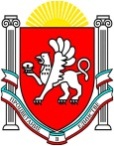 РЕСПУБЛИКА КРЫМБАХЧИСАРАЙСКИЙ РАЙОНАДМИНИСТРАЦИЯ АРОМАТНЕНСКОГО СЕЛЬСКОГО ПОСЕЛЕНИЯПОСТАНОВЛЕНИЕ от 02.11.2020 г.                                                                                           № 245Об отмене Постановления администрации Ароматненскогосельского поселения № 121 от 11.06.2020 г. «Об утверждениинормативов состава сточных вод для абонентов,осуществляющих сброс (отвод) сточных водв системы водоотведения (канализации)на территории муниципального образованияАроматненское сельское поселение Бахчисарайскогорайона Республики Крым В результате рассмотрения экспертного заключения Министерства юстиции Республики Крым от 20.10.2020 года, в целях приведения нормативно правовых актов в соответствие с законодательством Российской Федерации и руководствуясь Уставом МО Ароматненское сельское поселение Бахчисарайского района Республики Крым, в соответствии с Федеральным законом от 06.10.2003 № 131-ФЗ «Об общих принципах организации местного самоуправления в Российской Федерации», Администрация Ароматненского сельского поселения ПОСТАНОВЛЯЕТ:1. Отменить Постановление администрации Ароматненского сельского поселения № 121 от 11.06.2020г. «Об утверждении нормативов состава сточных вод для абонентов, осуществляющих сброс (отвод) сточных вод в системы водоотведения (канализации) на территории муниципального образования Ароматненское сельское поселение Бахчисарайского района Республики Крым 2. Разместить постановление на официальном сайте администрации в сети «Интернет».3. Контроль за исполнением настоящего постановления оставляю за собой.Председатель Ароматненского сельского совета-глава администрации Ароматненскогосельского поселения                                                                      И.А.Лизогуб